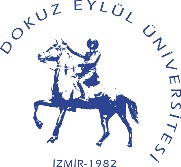 T.C.DOKUZ EYLÜL ÜNİVERSİTESİMühendislik Fakültesi DekanlığıT.C.DOKUZ EYLÜL ÜNİVERSİTESİMühendislik Fakültesi DekanlığıT.C.DOKUZ EYLÜL ÜNİVERSİTESİMühendislik Fakültesi Dekanlığı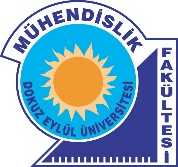 Ders Muafiyet DilekçesiDers Muafiyet DilekçesiDers Muafiyet DilekçesiDers Muafiyet DilekçesiDers Muafiyet DilekçesiÖğrencininÖğrencininÖğrencininÖğrencininÖğrencininAdı - SoyadıOkul NumarasıBölümü - SınıfıCep TelefonuElektronik Mektup AdresiPosta AdresiDokuz Eylül Üniversite Senatosu'nun 23 Mayıs 2017 tarih ve 474/18 sayılı kararı ile kabul edilen DOKUZ EYLÜL ÜNİVERSİTESİ MUAFİYET VE İNTİBAK YÖNERGESİMuafiyet İşlemleri Madde 7 – Muafiyet başvuruları ilgili intibak komisyonlarınca değerlendirilir ve ilgili birim yönetim kurullarınca karara bağlanır. Öğrenci, muafiyet talebi ilgili yönetim kurulu tarafından karara bağlanıncaya kadar muafiyet talebinde bulunduğu ders/ derslere devam etmekle yükümlüdür. (Değişik: SK-08.08.2017-476/09) Muafiyet talebinde bulunulan ders/derslerin adının, eşdeğer sayılacak ders/derslerle aynı olması gerekmez. Bir ders/derslere muafiyet verilebilmesi için, daha önce alınan ders/derslerin Üniversitedeki ders/derslere kredi/haftalık ders saati yönünden eşit veya yüksek olması, içerik yönünden ise en az % 75 benzerlik göstermesi gerekir. Öğretim planlarında eşdeğer sayılması istenen bağımsız laboratuvar ve proje derslerinin bulunması halinde eşdeğer sayılacak dersin içeriğinin aynı olması gerekir. Muafiyeti istenen ders/derslerin zorunlu veya seçmeli olmasına bakılmaksızın ders içerik ve yerel kredi/haftalık ders saati yönünden değerlendirilir. Daha önce Türkçe olarak alınan dersler, yabancı dille okutulan derslerin yerine sayılmaz ve bu dersler için muafiyet verilmez. (Mülga: SK-25.10.2017-478/11) Aynı notlandırma sisteminde karşı üniversiteden alınan ders notunun, Üniversite notlandırma sistemine göre geçme notunun altında kalması durumunda bu ders için muafiyet verilmez. Ön şartlı derslerden muafiyet verilebilmesi için, dersin ön şartının yerine getirilmiş olması gerekir.Muaf olunan dersin not çizelgesinde başarılı/geçti/yeterli olarak belirtildiği durumlarda bu ders için (B) notu verilir, ortalamaya dâhil edilmez. Önlisans ve lisans programlarında, son sınıfa yerleşen öğrenciler hariç, muafiyet verilen derslerin toplam AKTS kredisi, programı tamamlamak için gerekli olan toplam AKTS kredisinin %50'sini geçemez. Muafiyet talep edilen derslerin AKTS kredileri toplamının, programı tamamlamak için gerekli olan toplam kredinin yarısından fazla olması halinde; öğrencinin talebi doğrultusunda, öğrencinin talebinin olmadığı durumlarda ise öğrencinin almış olduğu en yüksek notlu dersler dikkate alınarak muaf olunacak dersler belirlenir ve öğrenci bilgi sistemine işlenir.Önlisans ve lisans programlarında muafiyet verilerek öğrenci bilgi sistemine işlenen notlar, yarıyıl ve genel not ortalama hesaplamasında dikkate alınır.Herhangi bir dersten muafiyet talebi kabul edilen öğrenciler, daha sonra bu derse not yükseltmek amacıyla tekrar kayıt yaptırabilirler. Bu durumda dersin başarı notu en son alınan nottur.Lisansüstü giriş sınavlarında başarılı olarak kesin kayıt yaptıran öğrencilere, anabilim/anasanat dalının teklifi üzerine enstitü yönetim kurulunca uygun görülecek diğer enstitülerdeki öğrenimleri sırasında aldıkları derslerden muafiyet verilebilir. Ancak, muafiyet verilen derslerin toplam kredisi ilgili programı tamamlamak için gerekli olan kredinin 1/3’ünden fazla olamaz.Lisansüstü programa kabul edilen öğrencilerin özel öğrenci olarak aldığı ve başarılı olduğu derslerin muafiyet işlemlerinde, muafiyet verilen dersler ilgili lisansüstü eğitiminde verilen derslerin %50’sini geçemez.(Mülga: SK-25.10.2017-478/11)Önlisans ve lisans programında alınan dersler karşılığında lisansüstü dersler için muafiyet verilmez.23.05.2017 tarih ve 474/18 sayı ile kabul edilen Dokuz Eylül Üniversitesi Muafiyet ve İntibak Yönergesi doğrultusunda daha önce öğrenim gördüğüm ………..……………………… Üniversitesi ….……………………. Fakültesi/Yüksekokulu ………………….…… Bölümünde alıp başarılı olduğum derslerden muaf olmak istiyorum, gereğini arz ederim.                                                                                                   …/…./…..                                                                                      Dilekçenin verildiği tarih                                                                                                                       İmzaEk: Onaylı Not Durum Belgesi      Onaylı Ders İçerikleriDokuz Eylül Üniversite Senatosu'nun 23 Mayıs 2017 tarih ve 474/18 sayılı kararı ile kabul edilen DOKUZ EYLÜL ÜNİVERSİTESİ MUAFİYET VE İNTİBAK YÖNERGESİMuafiyet İşlemleri Madde 7 – Muafiyet başvuruları ilgili intibak komisyonlarınca değerlendirilir ve ilgili birim yönetim kurullarınca karara bağlanır. Öğrenci, muafiyet talebi ilgili yönetim kurulu tarafından karara bağlanıncaya kadar muafiyet talebinde bulunduğu ders/ derslere devam etmekle yükümlüdür. (Değişik: SK-08.08.2017-476/09) Muafiyet talebinde bulunulan ders/derslerin adının, eşdeğer sayılacak ders/derslerle aynı olması gerekmez. Bir ders/derslere muafiyet verilebilmesi için, daha önce alınan ders/derslerin Üniversitedeki ders/derslere kredi/haftalık ders saati yönünden eşit veya yüksek olması, içerik yönünden ise en az % 75 benzerlik göstermesi gerekir. Öğretim planlarında eşdeğer sayılması istenen bağımsız laboratuvar ve proje derslerinin bulunması halinde eşdeğer sayılacak dersin içeriğinin aynı olması gerekir. Muafiyeti istenen ders/derslerin zorunlu veya seçmeli olmasına bakılmaksızın ders içerik ve yerel kredi/haftalık ders saati yönünden değerlendirilir. Daha önce Türkçe olarak alınan dersler, yabancı dille okutulan derslerin yerine sayılmaz ve bu dersler için muafiyet verilmez. (Mülga: SK-25.10.2017-478/11) Aynı notlandırma sisteminde karşı üniversiteden alınan ders notunun, Üniversite notlandırma sistemine göre geçme notunun altında kalması durumunda bu ders için muafiyet verilmez. Ön şartlı derslerden muafiyet verilebilmesi için, dersin ön şartının yerine getirilmiş olması gerekir.Muaf olunan dersin not çizelgesinde başarılı/geçti/yeterli olarak belirtildiği durumlarda bu ders için (B) notu verilir, ortalamaya dâhil edilmez. Önlisans ve lisans programlarında, son sınıfa yerleşen öğrenciler hariç, muafiyet verilen derslerin toplam AKTS kredisi, programı tamamlamak için gerekli olan toplam AKTS kredisinin %50'sini geçemez. Muafiyet talep edilen derslerin AKTS kredileri toplamının, programı tamamlamak için gerekli olan toplam kredinin yarısından fazla olması halinde; öğrencinin talebi doğrultusunda, öğrencinin talebinin olmadığı durumlarda ise öğrencinin almış olduğu en yüksek notlu dersler dikkate alınarak muaf olunacak dersler belirlenir ve öğrenci bilgi sistemine işlenir.Önlisans ve lisans programlarında muafiyet verilerek öğrenci bilgi sistemine işlenen notlar, yarıyıl ve genel not ortalama hesaplamasında dikkate alınır.Herhangi bir dersten muafiyet talebi kabul edilen öğrenciler, daha sonra bu derse not yükseltmek amacıyla tekrar kayıt yaptırabilirler. Bu durumda dersin başarı notu en son alınan nottur.Lisansüstü giriş sınavlarında başarılı olarak kesin kayıt yaptıran öğrencilere, anabilim/anasanat dalının teklifi üzerine enstitü yönetim kurulunca uygun görülecek diğer enstitülerdeki öğrenimleri sırasında aldıkları derslerden muafiyet verilebilir. Ancak, muafiyet verilen derslerin toplam kredisi ilgili programı tamamlamak için gerekli olan kredinin 1/3’ünden fazla olamaz.Lisansüstü programa kabul edilen öğrencilerin özel öğrenci olarak aldığı ve başarılı olduğu derslerin muafiyet işlemlerinde, muafiyet verilen dersler ilgili lisansüstü eğitiminde verilen derslerin %50’sini geçemez.(Mülga: SK-25.10.2017-478/11)Önlisans ve lisans programında alınan dersler karşılığında lisansüstü dersler için muafiyet verilmez.23.05.2017 tarih ve 474/18 sayı ile kabul edilen Dokuz Eylül Üniversitesi Muafiyet ve İntibak Yönergesi doğrultusunda daha önce öğrenim gördüğüm ………..……………………… Üniversitesi ….……………………. Fakültesi/Yüksekokulu ………………….…… Bölümünde alıp başarılı olduğum derslerden muaf olmak istiyorum, gereğini arz ederim.                                                                                                   …/…./…..                                                                                      Dilekçenin verildiği tarih                                                                                                                       İmzaEk: Onaylı Not Durum Belgesi      Onaylı Ders İçerikleriDokuz Eylül Üniversite Senatosu'nun 23 Mayıs 2017 tarih ve 474/18 sayılı kararı ile kabul edilen DOKUZ EYLÜL ÜNİVERSİTESİ MUAFİYET VE İNTİBAK YÖNERGESİMuafiyet İşlemleri Madde 7 – Muafiyet başvuruları ilgili intibak komisyonlarınca değerlendirilir ve ilgili birim yönetim kurullarınca karara bağlanır. Öğrenci, muafiyet talebi ilgili yönetim kurulu tarafından karara bağlanıncaya kadar muafiyet talebinde bulunduğu ders/ derslere devam etmekle yükümlüdür. (Değişik: SK-08.08.2017-476/09) Muafiyet talebinde bulunulan ders/derslerin adının, eşdeğer sayılacak ders/derslerle aynı olması gerekmez. Bir ders/derslere muafiyet verilebilmesi için, daha önce alınan ders/derslerin Üniversitedeki ders/derslere kredi/haftalık ders saati yönünden eşit veya yüksek olması, içerik yönünden ise en az % 75 benzerlik göstermesi gerekir. Öğretim planlarında eşdeğer sayılması istenen bağımsız laboratuvar ve proje derslerinin bulunması halinde eşdeğer sayılacak dersin içeriğinin aynı olması gerekir. Muafiyeti istenen ders/derslerin zorunlu veya seçmeli olmasına bakılmaksızın ders içerik ve yerel kredi/haftalık ders saati yönünden değerlendirilir. Daha önce Türkçe olarak alınan dersler, yabancı dille okutulan derslerin yerine sayılmaz ve bu dersler için muafiyet verilmez. (Mülga: SK-25.10.2017-478/11) Aynı notlandırma sisteminde karşı üniversiteden alınan ders notunun, Üniversite notlandırma sistemine göre geçme notunun altında kalması durumunda bu ders için muafiyet verilmez. Ön şartlı derslerden muafiyet verilebilmesi için, dersin ön şartının yerine getirilmiş olması gerekir.Muaf olunan dersin not çizelgesinde başarılı/geçti/yeterli olarak belirtildiği durumlarda bu ders için (B) notu verilir, ortalamaya dâhil edilmez. Önlisans ve lisans programlarında, son sınıfa yerleşen öğrenciler hariç, muafiyet verilen derslerin toplam AKTS kredisi, programı tamamlamak için gerekli olan toplam AKTS kredisinin %50'sini geçemez. Muafiyet talep edilen derslerin AKTS kredileri toplamının, programı tamamlamak için gerekli olan toplam kredinin yarısından fazla olması halinde; öğrencinin talebi doğrultusunda, öğrencinin talebinin olmadığı durumlarda ise öğrencinin almış olduğu en yüksek notlu dersler dikkate alınarak muaf olunacak dersler belirlenir ve öğrenci bilgi sistemine işlenir.Önlisans ve lisans programlarında muafiyet verilerek öğrenci bilgi sistemine işlenen notlar, yarıyıl ve genel not ortalama hesaplamasında dikkate alınır.Herhangi bir dersten muafiyet talebi kabul edilen öğrenciler, daha sonra bu derse not yükseltmek amacıyla tekrar kayıt yaptırabilirler. Bu durumda dersin başarı notu en son alınan nottur.Lisansüstü giriş sınavlarında başarılı olarak kesin kayıt yaptıran öğrencilere, anabilim/anasanat dalının teklifi üzerine enstitü yönetim kurulunca uygun görülecek diğer enstitülerdeki öğrenimleri sırasında aldıkları derslerden muafiyet verilebilir. Ancak, muafiyet verilen derslerin toplam kredisi ilgili programı tamamlamak için gerekli olan kredinin 1/3’ünden fazla olamaz.Lisansüstü programa kabul edilen öğrencilerin özel öğrenci olarak aldığı ve başarılı olduğu derslerin muafiyet işlemlerinde, muafiyet verilen dersler ilgili lisansüstü eğitiminde verilen derslerin %50’sini geçemez.(Mülga: SK-25.10.2017-478/11)Önlisans ve lisans programında alınan dersler karşılığında lisansüstü dersler için muafiyet verilmez.23.05.2017 tarih ve 474/18 sayı ile kabul edilen Dokuz Eylül Üniversitesi Muafiyet ve İntibak Yönergesi doğrultusunda daha önce öğrenim gördüğüm ………..……………………… Üniversitesi ….……………………. Fakültesi/Yüksekokulu ………………….…… Bölümünde alıp başarılı olduğum derslerden muaf olmak istiyorum, gereğini arz ederim.                                                                                                   …/…./…..                                                                                      Dilekçenin verildiği tarih                                                                                                                       İmzaEk: Onaylı Not Durum Belgesi      Onaylı Ders İçerikleriDokuz Eylül Üniversite Senatosu'nun 23 Mayıs 2017 tarih ve 474/18 sayılı kararı ile kabul edilen DOKUZ EYLÜL ÜNİVERSİTESİ MUAFİYET VE İNTİBAK YÖNERGESİMuafiyet İşlemleri Madde 7 – Muafiyet başvuruları ilgili intibak komisyonlarınca değerlendirilir ve ilgili birim yönetim kurullarınca karara bağlanır. Öğrenci, muafiyet talebi ilgili yönetim kurulu tarafından karara bağlanıncaya kadar muafiyet talebinde bulunduğu ders/ derslere devam etmekle yükümlüdür. (Değişik: SK-08.08.2017-476/09) Muafiyet talebinde bulunulan ders/derslerin adının, eşdeğer sayılacak ders/derslerle aynı olması gerekmez. Bir ders/derslere muafiyet verilebilmesi için, daha önce alınan ders/derslerin Üniversitedeki ders/derslere kredi/haftalık ders saati yönünden eşit veya yüksek olması, içerik yönünden ise en az % 75 benzerlik göstermesi gerekir. Öğretim planlarında eşdeğer sayılması istenen bağımsız laboratuvar ve proje derslerinin bulunması halinde eşdeğer sayılacak dersin içeriğinin aynı olması gerekir. Muafiyeti istenen ders/derslerin zorunlu veya seçmeli olmasına bakılmaksızın ders içerik ve yerel kredi/haftalık ders saati yönünden değerlendirilir. Daha önce Türkçe olarak alınan dersler, yabancı dille okutulan derslerin yerine sayılmaz ve bu dersler için muafiyet verilmez. (Mülga: SK-25.10.2017-478/11) Aynı notlandırma sisteminde karşı üniversiteden alınan ders notunun, Üniversite notlandırma sistemine göre geçme notunun altında kalması durumunda bu ders için muafiyet verilmez. Ön şartlı derslerden muafiyet verilebilmesi için, dersin ön şartının yerine getirilmiş olması gerekir.Muaf olunan dersin not çizelgesinde başarılı/geçti/yeterli olarak belirtildiği durumlarda bu ders için (B) notu verilir, ortalamaya dâhil edilmez. Önlisans ve lisans programlarında, son sınıfa yerleşen öğrenciler hariç, muafiyet verilen derslerin toplam AKTS kredisi, programı tamamlamak için gerekli olan toplam AKTS kredisinin %50'sini geçemez. Muafiyet talep edilen derslerin AKTS kredileri toplamının, programı tamamlamak için gerekli olan toplam kredinin yarısından fazla olması halinde; öğrencinin talebi doğrultusunda, öğrencinin talebinin olmadığı durumlarda ise öğrencinin almış olduğu en yüksek notlu dersler dikkate alınarak muaf olunacak dersler belirlenir ve öğrenci bilgi sistemine işlenir.Önlisans ve lisans programlarında muafiyet verilerek öğrenci bilgi sistemine işlenen notlar, yarıyıl ve genel not ortalama hesaplamasında dikkate alınır.Herhangi bir dersten muafiyet talebi kabul edilen öğrenciler, daha sonra bu derse not yükseltmek amacıyla tekrar kayıt yaptırabilirler. Bu durumda dersin başarı notu en son alınan nottur.Lisansüstü giriş sınavlarında başarılı olarak kesin kayıt yaptıran öğrencilere, anabilim/anasanat dalının teklifi üzerine enstitü yönetim kurulunca uygun görülecek diğer enstitülerdeki öğrenimleri sırasında aldıkları derslerden muafiyet verilebilir. Ancak, muafiyet verilen derslerin toplam kredisi ilgili programı tamamlamak için gerekli olan kredinin 1/3’ünden fazla olamaz.Lisansüstü programa kabul edilen öğrencilerin özel öğrenci olarak aldığı ve başarılı olduğu derslerin muafiyet işlemlerinde, muafiyet verilen dersler ilgili lisansüstü eğitiminde verilen derslerin %50’sini geçemez.(Mülga: SK-25.10.2017-478/11)Önlisans ve lisans programında alınan dersler karşılığında lisansüstü dersler için muafiyet verilmez.23.05.2017 tarih ve 474/18 sayı ile kabul edilen Dokuz Eylül Üniversitesi Muafiyet ve İntibak Yönergesi doğrultusunda daha önce öğrenim gördüğüm ………..……………………… Üniversitesi ….……………………. Fakültesi/Yüksekokulu ………………….…… Bölümünde alıp başarılı olduğum derslerden muaf olmak istiyorum, gereğini arz ederim.                                                                                                   …/…./…..                                                                                      Dilekçenin verildiği tarih                                                                                                                       İmzaEk: Onaylı Not Durum Belgesi      Onaylı Ders İçerikleriDokuz Eylül Üniversite Senatosu'nun 23 Mayıs 2017 tarih ve 474/18 sayılı kararı ile kabul edilen DOKUZ EYLÜL ÜNİVERSİTESİ MUAFİYET VE İNTİBAK YÖNERGESİMuafiyet İşlemleri Madde 7 – Muafiyet başvuruları ilgili intibak komisyonlarınca değerlendirilir ve ilgili birim yönetim kurullarınca karara bağlanır. Öğrenci, muafiyet talebi ilgili yönetim kurulu tarafından karara bağlanıncaya kadar muafiyet talebinde bulunduğu ders/ derslere devam etmekle yükümlüdür. (Değişik: SK-08.08.2017-476/09) Muafiyet talebinde bulunulan ders/derslerin adının, eşdeğer sayılacak ders/derslerle aynı olması gerekmez. Bir ders/derslere muafiyet verilebilmesi için, daha önce alınan ders/derslerin Üniversitedeki ders/derslere kredi/haftalık ders saati yönünden eşit veya yüksek olması, içerik yönünden ise en az % 75 benzerlik göstermesi gerekir. Öğretim planlarında eşdeğer sayılması istenen bağımsız laboratuvar ve proje derslerinin bulunması halinde eşdeğer sayılacak dersin içeriğinin aynı olması gerekir. Muafiyeti istenen ders/derslerin zorunlu veya seçmeli olmasına bakılmaksızın ders içerik ve yerel kredi/haftalık ders saati yönünden değerlendirilir. Daha önce Türkçe olarak alınan dersler, yabancı dille okutulan derslerin yerine sayılmaz ve bu dersler için muafiyet verilmez. (Mülga: SK-25.10.2017-478/11) Aynı notlandırma sisteminde karşı üniversiteden alınan ders notunun, Üniversite notlandırma sistemine göre geçme notunun altında kalması durumunda bu ders için muafiyet verilmez. Ön şartlı derslerden muafiyet verilebilmesi için, dersin ön şartının yerine getirilmiş olması gerekir.Muaf olunan dersin not çizelgesinde başarılı/geçti/yeterli olarak belirtildiği durumlarda bu ders için (B) notu verilir, ortalamaya dâhil edilmez. Önlisans ve lisans programlarında, son sınıfa yerleşen öğrenciler hariç, muafiyet verilen derslerin toplam AKTS kredisi, programı tamamlamak için gerekli olan toplam AKTS kredisinin %50'sini geçemez. Muafiyet talep edilen derslerin AKTS kredileri toplamının, programı tamamlamak için gerekli olan toplam kredinin yarısından fazla olması halinde; öğrencinin talebi doğrultusunda, öğrencinin talebinin olmadığı durumlarda ise öğrencinin almış olduğu en yüksek notlu dersler dikkate alınarak muaf olunacak dersler belirlenir ve öğrenci bilgi sistemine işlenir.Önlisans ve lisans programlarında muafiyet verilerek öğrenci bilgi sistemine işlenen notlar, yarıyıl ve genel not ortalama hesaplamasında dikkate alınır.Herhangi bir dersten muafiyet talebi kabul edilen öğrenciler, daha sonra bu derse not yükseltmek amacıyla tekrar kayıt yaptırabilirler. Bu durumda dersin başarı notu en son alınan nottur.Lisansüstü giriş sınavlarında başarılı olarak kesin kayıt yaptıran öğrencilere, anabilim/anasanat dalının teklifi üzerine enstitü yönetim kurulunca uygun görülecek diğer enstitülerdeki öğrenimleri sırasında aldıkları derslerden muafiyet verilebilir. Ancak, muafiyet verilen derslerin toplam kredisi ilgili programı tamamlamak için gerekli olan kredinin 1/3’ünden fazla olamaz.Lisansüstü programa kabul edilen öğrencilerin özel öğrenci olarak aldığı ve başarılı olduğu derslerin muafiyet işlemlerinde, muafiyet verilen dersler ilgili lisansüstü eğitiminde verilen derslerin %50’sini geçemez.(Mülga: SK-25.10.2017-478/11)Önlisans ve lisans programında alınan dersler karşılığında lisansüstü dersler için muafiyet verilmez.23.05.2017 tarih ve 474/18 sayı ile kabul edilen Dokuz Eylül Üniversitesi Muafiyet ve İntibak Yönergesi doğrultusunda daha önce öğrenim gördüğüm ………..……………………… Üniversitesi ….……………………. Fakültesi/Yüksekokulu ………………….…… Bölümünde alıp başarılı olduğum derslerden muaf olmak istiyorum, gereğini arz ederim.                                                                                                   …/…./…..                                                                                      Dilekçenin verildiği tarih                                                                                                                       İmzaEk: Onaylı Not Durum Belgesi      Onaylı Ders İçerikleri